В МБОУ СОШ №12, прошло спортивное мероприятие среди 6-7 классов по футболу.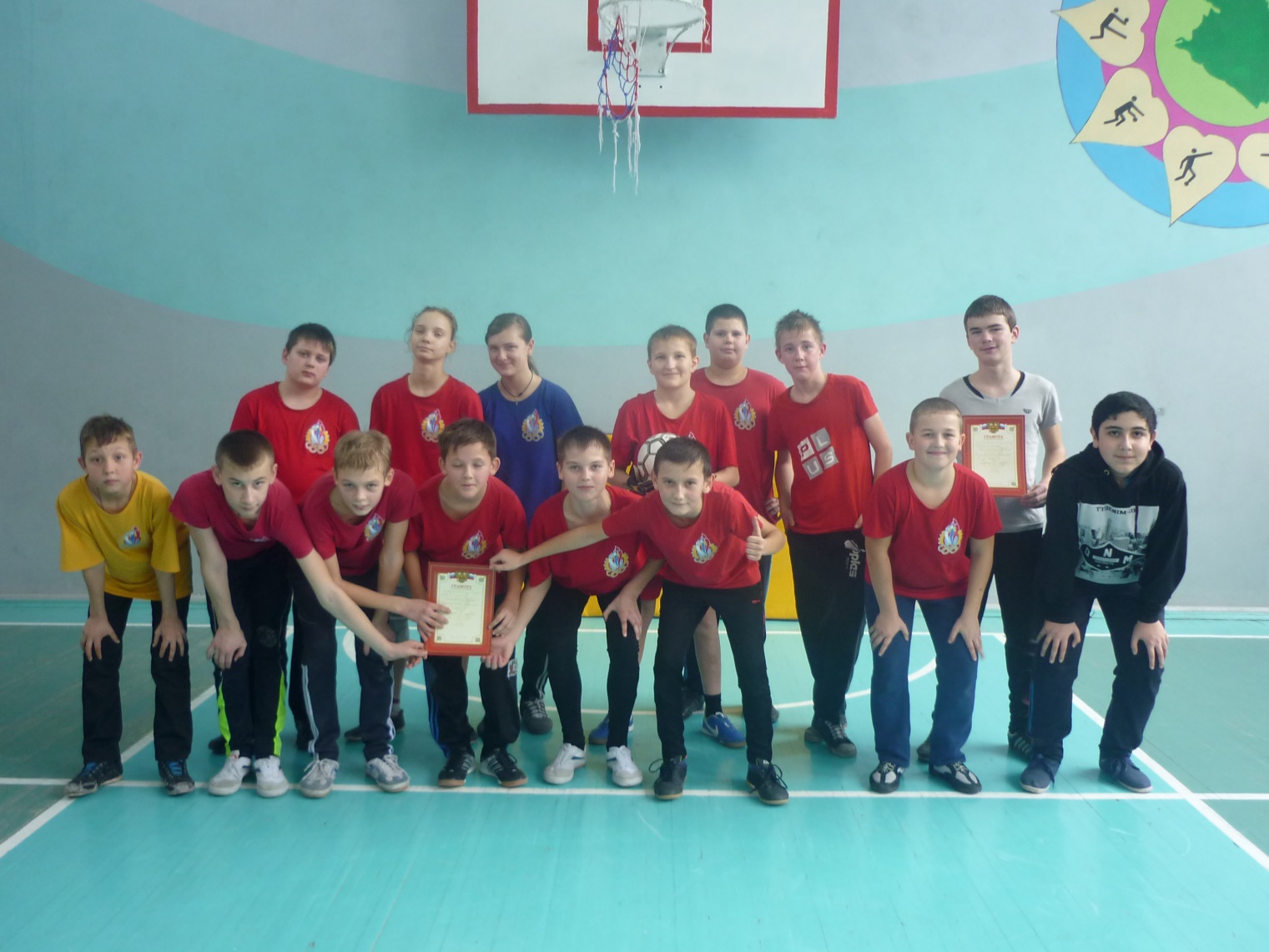 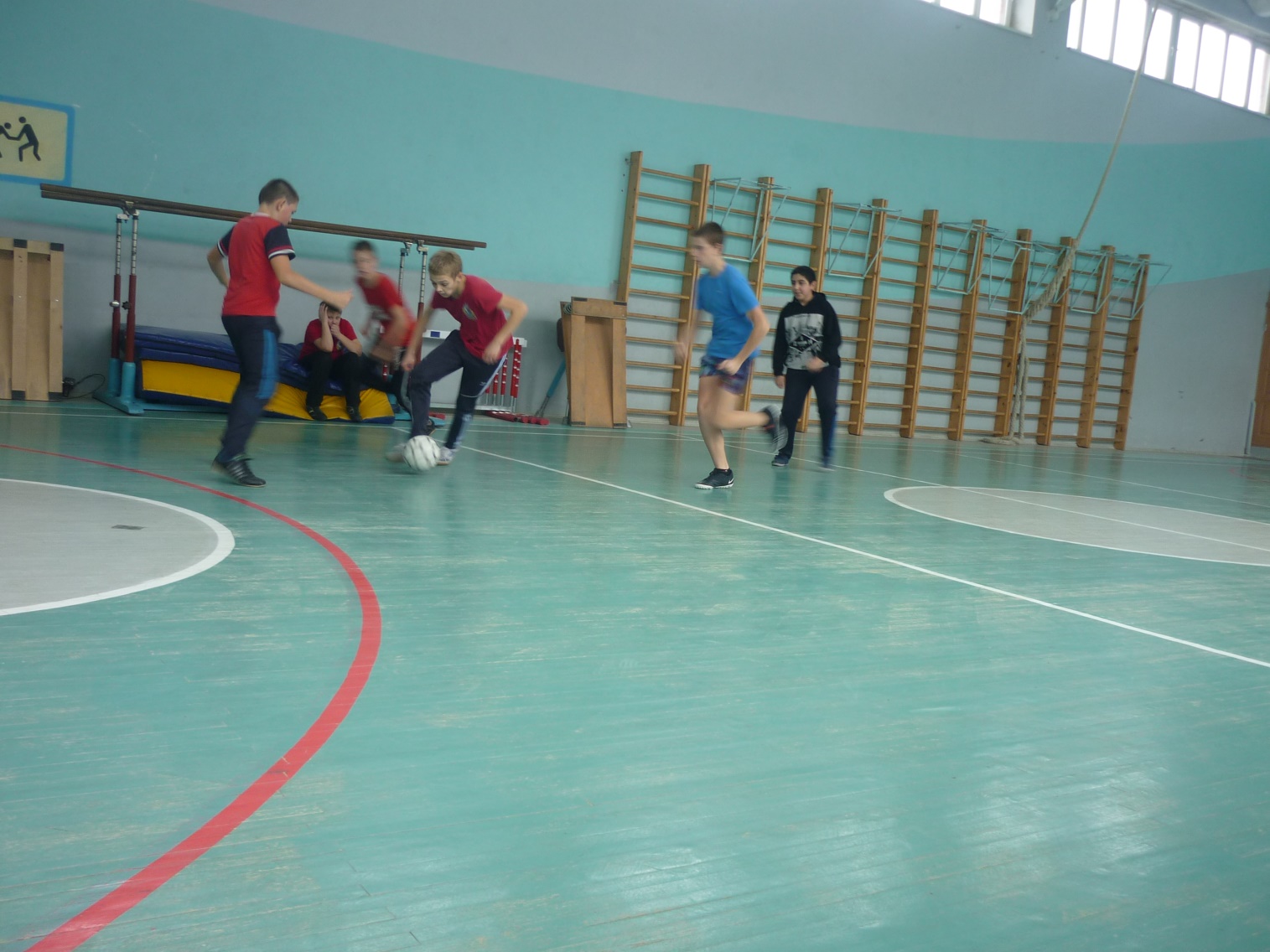 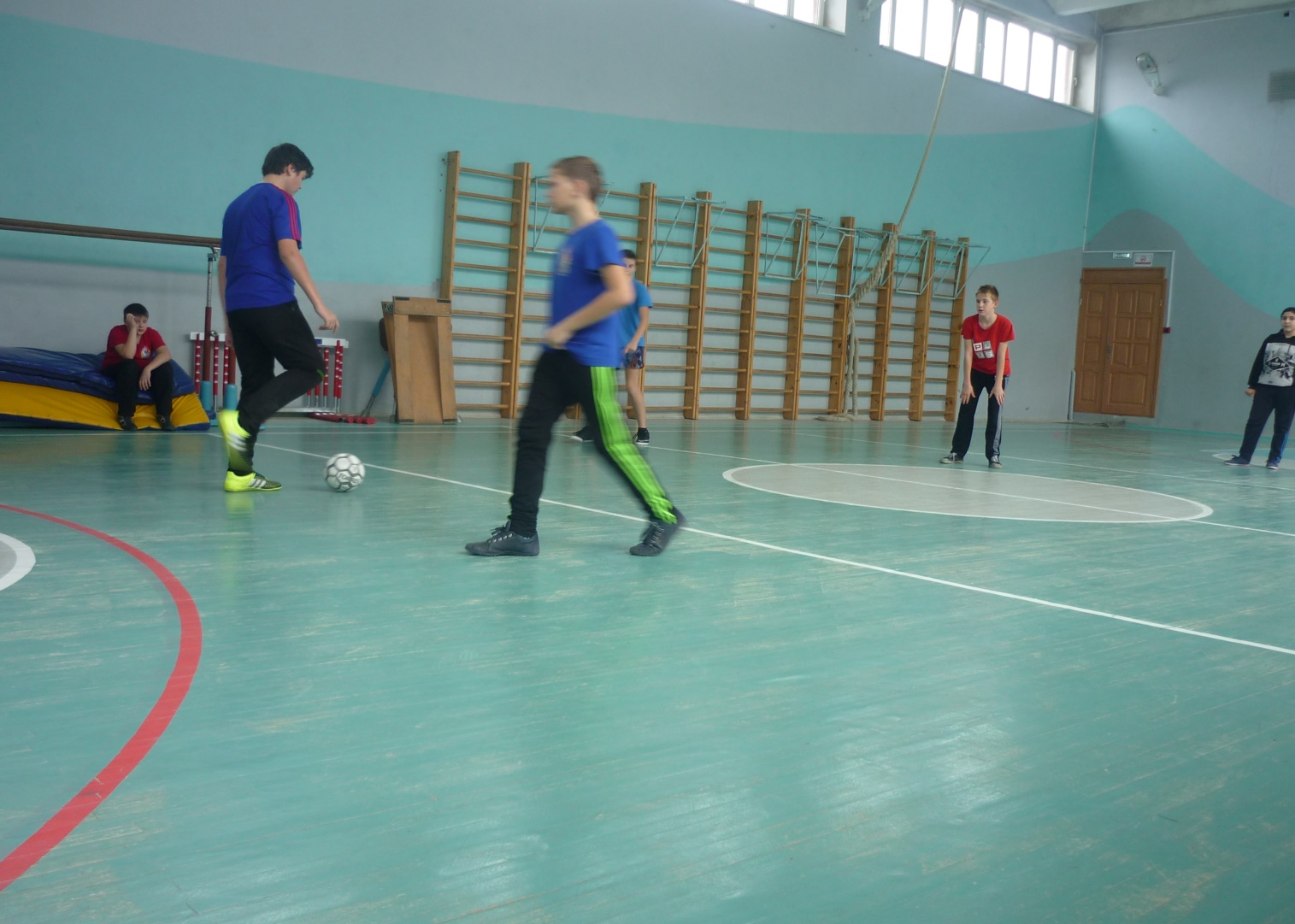 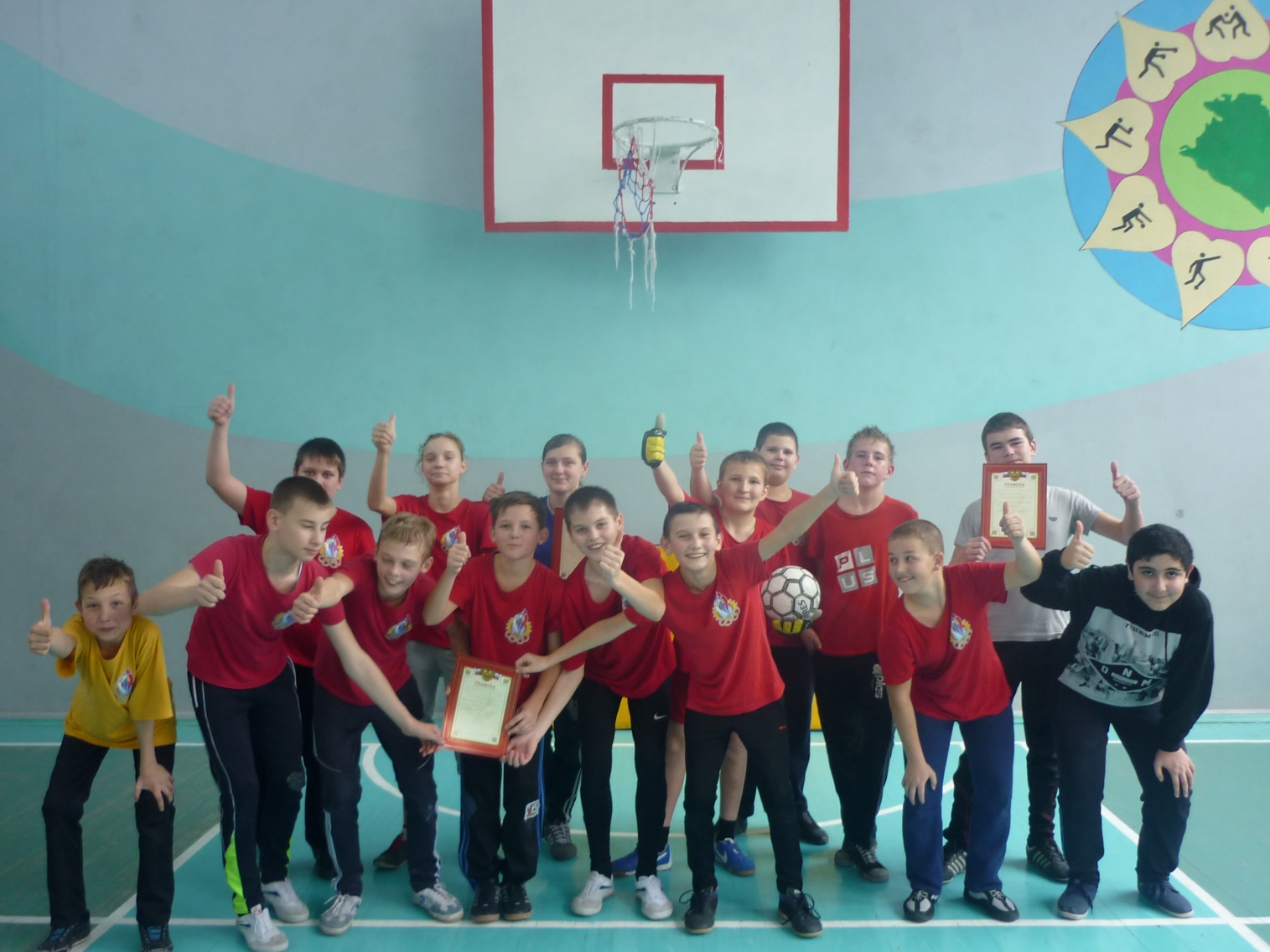 